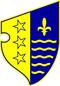 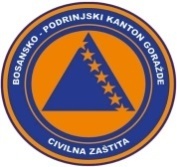                   BOSNA I HERCEGOVINA              FEDERACIJA BOSNE I HERCEGOVINE             BOSANSKO-PODRINJSKI KANTON GORAŽDE              Kantonalna uprava civilne zaštite                                  KANTONALNI OPERATIVNI CENTARBroj:17-40-1-198/22Goražde, 20.07.2022.godine.  Na osnovu člana 152. Zakona o zaštiti i spašavanju ljudi i materijalnih dobara od prirodnih i drugih nesreća ("Službene novine Federacije Bosne i Hercegovine", broj: 39/03, 22/06 i 43/10), a u vezi sa čl. 12. i 14. Pravilnika o organizovanju i funkcionisanju operativnih centara civilne zaštite ("Službene novine Federacije Bosne i Hercegovine", broj 09/19), dostavljamo Vam: R E D O V N I   I Z V J E Š T A J		Na osnovu prikupljenih informacija iz osmatračke mreže sa područja BPK-a Goražde, u posljednja 24 sata na području BPK-a Goražde,zabilježeno je slijedeće:	 Dana 19.07.2022. godine, pripadnici Profesionalne vatrogasne jedinice Goražde su dobili dojavu o pojavi požara na suhoj travi i šiblju u ulici Čajnička kod firme Fortex d.o.o. Goražde. Odmah po dojavi u 17:28 sati jedno vozilo i dva vatrogasca izlaze na lice mjesta provode akciju gašenja požara i istu završavaju u 18:30 sati. U povratku u vatrogasni dom su ugasili i požar na suhoj travi i šiblju na šetalištu Profesora Rasima Živojevića lokalitet Baćanski most.	Prema informaciji dobijenoj od Urgentnog centra Kantonalne bolnice Goražde, u posljednja 24 sata u Urgentnom centru obavljena su 33 pregleda. Jedna osoba je zadržana u Kantonalnoj bolnici Goražde radi liječenja.	Nisu zabilježene pojave novih, niti aktiviranja postojećih klizišta.	Kada je riječ o vodosnadbjevanju na području BPK Goražde snadbjevanje vodom  u posljednja 24 sata je bilo uredno, izuzev uobičajnih problema u pojedinim dijelovima Grada Goražda.	Vodostaji svih vodotokova na području BPK Goražde su stabilni.	Prema informaciji Elektrodistribucije-poslovna jedinica Goražde u posljednja 24 sata nije bilo prekida u snadbjevanju stanovništva električnom energijom na području BPK-a Goražde.	Prema informaciji iz Direkcije za ceste BPK-a Goražde putni  pravci R-448 i R-448A su prohodni i saobraćaj se odvija bez problema.„A“ tim Federalne uprave civilne zaštite:         Dana 19.07.2022. godine po dojavi građanina u mjestu Prača, Općina Pale FBiH, prijavljen je NUS. Radi se o trenutnoj tromblonskoj mini 1 kom.  A tima FUCZ-e je navedeni NUS preuzeo i uskladištio  na propisani način.DNEVNI IZVJEŠTAJ  o epidemiološkoj situaciji u vezi COVID-19 na području BPK GoraždeIzvještaj za dan:    19.07.2022.Zaključno  sa 19.07. pod zdravstvenim nadzorom je 20 osoba sa područja BPK. Dana 19.07.  uzorkovan je materijal kod 7 osoba  za testiranje na COVID-19.i to 3 u Kantonalnoj bolnici i 4 Dom zdravlja Gorazde.Završena su testiranja i prema rezultatima 2 osobe su pozitivne na COVID- 19 iz Goražda.U poslednja 24 h oporavljena je  1 osoba.Zaključno sa  19.07. na području BPK   je 12 aktivno zaraženih osoba koronavirusom (COVID-19), oporavljeno je ukupno 3970 osoba, a 127 osoba je preminulo (115 iz Goražda , 8  iz Ustikoline , 4 iz Prače).DOSTAVLJENO :                                                                  DEŽURNI OPERATIVAC   1. Premijerki Vlade BPK Goražde,                 			         Armin Dragolj2. Direktoru KUCZ BPK Goražde,                                                 3. Služba civilne zaštite Grada Goražda,                                     4. Služba civilne zaštite Općine Pale FBiH,5. Služba civilne zaštite Općine Foča FBiH i6. a/a.-